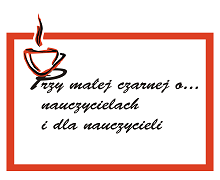 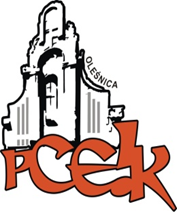 Powiatowe Centrum Edukacji i Kultury w Oleśnicyzapraszanauczycieli matematykii nauczycieli zainteresowanych prezentowaną tematykąna spotkanie  pt. „Przy małej czarnej o … sposobach, które wzbudzą aktywność matematyczną ucznia.”w dniu 16. 05. 2017 r. o godz. 17.00Uczestnicy spotkania:wymienią się spostrzeżeniami, jakie błędy najczęściej są popełniane w nauczaniu matematykipoznają aktywne metody w kształceniu matematycznym, spróbują nietypowych form oceniania,dowiedzą się, jak rozmawiać z uczniem z trudnościami w uczeniu się matematyki.Animatorzy spotkania:Informacje dotyczące Animatorów oraz idei spotkań nauczycieli  zamieszczone są na stronie PCEiK  w zakładce:„Przy małej czarnej o… nauczycielach i dla nauczycieli”Relacja ze spotkania będzie zamieszczana na stronie internetowej PCEiK w Oleśnicyoraz w publikacji podsumowującej cały cykl (wydanej w lipcu 2016r.).Spotkania z cyklu „Przy małej czarnej o …” są bezpłatne dla nauczycieli ze wszystkich placówek oświatowych      z całego Powiatu Oleśnickiego.Zgłoszenia telefoniczne pod numerem: 71 314 01 72ALEKSANDRA TUNIKOWSKATemat: Matematyka straszna i piękna! Dlaczego?LESZEK  BIEGASIKTemat: „O zawiłościach matematycznego myślenia”       